										                   Приложение 1ОБЩИНА ЯМБОЛРЕЗЕРВНИ ЧЛЕНОВЕ:  1. Елена Веселинова Колева  – главен юрисконсулт в ОД „Земеделие“ Ямбол2. Златка Бърнева – главен специалист в ОСЗ „Тунджа-Ямбол“3. инж. Юлия Кирилова Господинова – експертна помощ в СГКК - ЯмболОБЩИНА ТУНДЖАРЕЗЕРВНИ ЧЛЕНОВЕ:  1. Диана Чолакова-Майсторова  – главен експерт в ОД „Земеделие“ Ямбол2. Златка Бърнева – главен специалист в ОСЗ „Тунджа-Ямбол“3. инж. Юлия Кирилова Господинова – експертна помощ в СГКК - ЯмболОБЩИНА СТРАЛДЖАРЕЗЕРВНИ ЧЛЕНОВЕ: 1. Диана Чолакова-Майсторова  – главен юрисконсулт в ОД „Земеделие“ Ямбол2. Ваня Георгиева  – старши специалист в ОСЗ “Тунджа-Ямбол”, офис Стралджа3. инж. Юлия Кирилова Господинова – експертна помощ в СГКК - Ямбол         					ОБЩИНА ЕЛХОВОРЕЗЕРВНИ ЧЛЕНОВЕ: 1. Диана Чолакова-Майсторлова  – главен експерт в ОД „Земеделие“ Ямбол2. Антоанета Атанасова – главен специалист в ОСЗ гр. Елхово3. инж. Юлия Кирилова Господинова – експертна помощ в СГКК - ЯмболОБЩИНА  БОЛЯРОВОРЕЗЕРВНИ ЧЛЕНОВЕ:1. Диана Чолакова-Майсторова  – главен експерт в ОД „Земеделие“ Ямбол 2. Галина Попова – главен специалист в ОСЗ гр. Болярово3. инж. Юлия Кирилова Господинова – експертна помощ в СГКК – Ямбол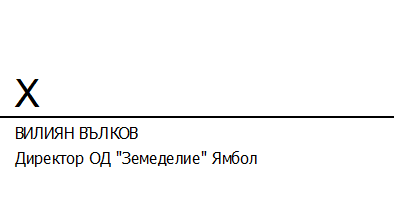 №по редЗемлищеСъстав на комисиятаЧленове на комисията1гр. ЯмболПредседател:  Живко Тодоров Тодоров – Началник  ОСЗ “Тунджа-Ямбол”Членове:  1. Кмет на населеното място, кметскинаместник или оправомощени от тях лицаРадина Димитрова Димитрова – старши  експерт в Дирекция „Общинска собственост и икономически дейности” при община Ямбол  2.   Представител на ОДЗ – ЯмболСоня Кънчева Консулова – главен  експерт  3.   Представител на ОСЗ “Тунджа-Ямбол”Марияна Колева Петрова – старши  експерт  4.   Представител на СГКК - Ямболинж. Тодор Николаев Дойчев – младши експерт СПК№по редЗемлищеСъстав на комисиятаЧленове на комисията1с. АсеновоПредседател:  Живко Тодоров Тодоров – Началник  ОСЗ “Тунджа-Ямбол”Членове:  1. Кмет на населеното място, кметскинаместник или оправомощени от тях лицаИван Бъчваров  – кметски наместник  2.   Представител на ОДЗ – ЯмболСоня Кънчева Консулова – главен  експерт  3.   Представител на ОСЗ “Тунджа-Ямбол”Веселина Кръстева – старши експерт  4.   Представител на СГКК - Ямболинж. Тодор Николаев Дойчев – младши експерт СПК2с. БезмерПредседател:  Живко Тодоров Тодоров – Началник  ОСЗ “Тунджа-Ямбол”Членове:  1. Кмет на населеното място, кметскинаместник или оправомощени от тях лицаРосен Русев  – кмет  2.   Представител на ОДЗ – ЯмболСоня Кънчева Консулова – главен  експерт  3.   Представител на ОСЗ “Тунджа-Ямбол”Марияна Колева Петрова – старши  експерт  4.   Представител на СГКК - Ямболинж. Тодор Николаев Дойчев – младши експерт СПК3с. БолярскоПредседател:  Живко Тодоров Тодоров – Началник  ОСЗ “Тунджа-Ямбол”Членове:1. Кмет на населеното място, кметскинаместник или оправомощени от тях лицаПепа Иванова – кметски наместник  2.   Представител на ОДЗ – ЯмболСоня Кънчева Консулова – главен  експерт  3.   Представител на ОСЗ “Тунджа-Ямбол”Марияна Колева Петрова – старши  експерт  4.   Представител на СГКК - Ямболинж. Тодор Николаев Дойчев – младши експерт СПК4с. БотевоПредседател:  Живко Тодоров Тодоров – Началник  ОСЗ “Тунджа-Ямбол”Членове:  1. Кмет на населеното място, кметскинаместник или оправомощени от тях лицаГеорги Танев - кмет  2.   Представител на ОДЗ – ЯмболСоня Кънчева Консулова – главен  експерт  3.   Представител на ОСЗ “Тунджа-Ямбол”Тодорка Василева Марчева – главен експерт  4.   Представител на СГКК - Ямболинж. Тодор Николаев Дойчев – младши експерт СПК5с. БояджикПредседател:  Живко Тодоров Тодоров – Началник  ОСЗ “Тунджа-Ямбол”Членове:  1. Кмет на населеното място, кметскинаместник или оправомощени от тях лицаЕлена Маджарова - кмет  2.   Представител на ОДЗ – ЯмболСоня Кънчева Консулова – главен  експерт  3.   Представител на ОСЗ “Тунджа-Ямбол”Тодорка Василева Марчева – главен експерт  4.   Представител на СГКК - Ямболинж. Тодор Николаев Дойчев – младши експерт СПК6с. ВеселиновоПредседател:  Живко Тодоров Тодоров – Началник  ОСЗ “Тунджа-Ямбол”Членове:  1. Кмет на населеното място, кметскинаместник или оправомощени от тях лицаСлав Славов - кмет  2.   Представител на ОДЗ – ЯмболСоня Кънчева Консулова – главен  експерт  3.   Представител на ОСЗ “Тунджа-Ямбол”Боянка Янкова Левкова  – старши  експерт  4.   Представител на СГКК - Ямболинж. Тодор Николаев Дойчев – младши експерт СПК7с. ВидинциПредседател:  Живко Тодоров Тодоров – Началник  ОСЗ “Тунджа-Ямбол”Членове:1. Кмет на населеното място, кметскинаместник или оправомощени от тях лицаПенка Трънкова – кметски наместник  2.   Представител на ОДЗ – ЯмболСоня Кънчева Консулова – главен  експерт  3.   Представител на ОСЗ “Тунджа-Ямбол”Марияна Колева Петрова – старши  експерт  4.   Представител на СГКК - Ямболинж. Тодор Николаев Дойчев – младши експерт СПК8с. Генерал ТошевоПредседател:  Живко Тодоров Тодоров – Началник  ОСЗ “Тунджа-Ямбол”Членове:1. Кмет на населеното място, кметскинаместник или оправомощени от тях лицаИван Николов - кметски наместник  2.   Представител на ОДЗ – ЯмболСоня Кънчева Консулова – главен  експерт  3.   Представител на ОСЗ “Тунджа-Ямбол”Боянка Янкова Левкова  – старши  експерт  4.   Представител на СГКК - Ямболинж. Тодор Николаев Дойчев – младши експерт СПК9с. Генерал ИнзовоПредседател:  Живко Тодоров Тодоров – Началник  ОСЗ “Тунджа-Ямбол”Членове:  1. Кмет на населеното място, кметскинаместник или оправомощени от тях лицаМартин Енев - кмет  2.   Представител на ОДЗ – ЯмболСоня Кънчева Консулова – главен  експерт  3.   Представител на ОСЗ “Тунджа-Ямбол”Веселина Кръстева – старши експерт  4.   Представител на СГКК - Ямболинж. Тодор Николаев Дойчев – младши експерт СПК10с. Голям МанастирПредседател:  Живко Тодоров Тодоров – Началник  ОСЗ “Тунджа-Ямбол”Членове:1. Кмет на населеното място, кметскинаместник или оправомощени от тях лицаСлавчо Иванов - кметски наместник  2.   Представител на ОДЗ – ЯмболСоня Кънчева Консулова – главен  експерт  3.   Представител на ОСЗ “Тунджа-Ямбол”Боянка Янкова Левкова  – старши  експерт  4.   Представител на СГКК - Ямболинж. Тодор Николаев Дойчев – младши експерт СПК11с. ГълъбинциПредседател:  Живко Тодоров Тодоров – Началник  ОСЗ “Тунджа-Ямбол”Членове:1. Кмет на населеното място, кметскинаместник или оправомощени от тях лицаРадостина Тодорова - кметски наместник  2.   Представител на ОДЗ – ЯмболСоня Кънчева Консулова – главен  експерт  3.   Представител на ОСЗ “Тунджа-Ямбол”Ваня  Илчева  Митева – главен експерт  6.   Представител на СГКК - Ямболинж. Тодор Николаев Дойчев – младши експерт СПК12с. ДражевоПредседател:  Живко Тодоров Тодоров – Началник  ОСЗ “Тунджа-Ямбол”Членове:  1. Кмет на населеното място, кметскинаместник или оправомощени от тях лицаДяко Дяков - кмет  2.   Представител на ОДЗ – ЯмболСоня Кънчева Консулова – главен  експерт  3.   Представител на ОСЗ “Тунджа-Ямбол”Даниел Желев – младши експерт  4.   Представител на СГКК - Ямболинж. Тодор Николаев Дойчев – младши експерт СПК13с. ДрамаПредседател:  Живко Тодоров Тодоров – Началник  ОСЗ “Тунджа-Ямбол”Членове:1. Кмет на населеното място, кметскинаместник или оправомощени от тях лицаЦвятко Цветков – кметски наместник  2.   Представител на ОДЗ – ЯмболСоня Кънчева Консулова – главен  експерт  3.   Представител на ОСЗ “Тунджа-Ямбол”Даниел Желев – младши експерт  4.   Представител на СГКК - Ямболинж. Тодор Николаев Дойчев – младши експерт СПК14с. ДряновоПредседател:  Живко Тодоров Тодоров – Началник  ОСЗ “Тунджа-Ямбол”Членове:1. Кмет на населеното място, кметскинаместник или оправомощени от тях лицаМария Иванова – кметски наместник  2.   Представител на ОДЗ – ЯмболСоня Кънчева Консулова – главен  експерт  3.   Представител на ОСЗ “Тунджа-Ямбол”Даниел Желев – младши експерт  4.   Представител на СГКК - Ямболинж. Тодор Николаев Дойчев – младши експерт СПК15с. ЗавойПредседател:  Живко Тодоров Тодоров – Началник  ОСЗ “Тунджа-Ямбол”Членове:1. Кмет на населеното място, кметскинаместник или оправомощени от тях лицаРумяна Тодорова - кмет  2.   Представител на ОДЗ – ЯмболСоня Кънчева Консулова – главен  експерт  3.   Представител на ОСЗ “Тунджа-Ямбол”Даниел Желев – младши експерт  4.   Представител на СГКК - Ямболинж. Тодор Николаев Дойчев – младши експерт СПК16с. ЗлатариПредседател:  Живко Тодоров Тодоров – Началник  ОСЗ “Тунджа-Ямбол”Членове:1. Кмет на населеното място, кметскинаместник или оправомощени от тях лицаДимитър Иванов - кметски наместник  2.   Представител на ОДЗ – ЯмболСоня Кънчева Консулова – главен  експерт  3.   Представител на ОСЗ “Тунджа-Ямбол”Ваня  Илчева  Митева – главен експерт  4.   Представител на СГКК - Ямболинж. Тодор Николаев Дойчев – младши експерт СПК17с. КабилеПредседател:  Живко Тодоров Тодоров – Началник  ОСЗ “Тунджа-Ямбол”Членове:1. Кмет на населеното място, кметскинаместник или оправомощени от тях лицаГеорги Динев - кмет  2.   Представител на ОДЗ – ЯмболСоня Кънчева Консулова – главен  експерт  3.   Представител на ОСЗ “Тунджа-Ямбол”Веселина Кръстева – старши експерт  4.   Представител на СГКК - Ямболинж. Тодор Николаев Дойчев – младши експерт СПК18с. КалчевоПредседател:  Живко Тодоров Тодоров – Началник  ОСЗ “Тунджа-Ямбол”Членове:1. Кмет на населеното място, кметскинаместник или оправомощени от тях лицаПетрана Георгиева - кмет  2.   Представител на ОДЗ – ЯмболСоня Кънчева Консулова – главен  експерт  3.   Представител на ОСЗ “Тунджа-Ямбол”Лора Алекова Каламерова  – главен  експерт  4.   Представител на СГКК - Ямболинж. Тодор Николаев Дойчев – младши експерт СПК19с. КаравеловоПредседател:  Живко Тодоров Тодоров – Началник  ОСЗ “Тунджа-Ямбол”Членове:1. Кмет на населеното място, кметскинаместник или оправомощени от тях лицаПенка Господинова – кметски наместник  2.   Представител на ОДЗ – ЯмболСоня Кънчева Консулова – главен  експерт  3.   Представител на ОСЗ “Тунджа-Ямбол”Лора Алекова Каламерова  – главен  експерт  4.   Представител на СГКК - Ямболинж. Тодор Николаев Дойчев – младши експерт СПК20с. КозаревоПредседател:  Живко Тодоров Тодоров – Началник  ОСЗ “Тунджа-Ямбол”Членове:1. Кмет на населеното място, кметскинаместник или оправомощени от тях лицаТеодора Тачева - кмет  2.   Представител на ОДЗ – ЯмболСоня Кънчева Консулова – главен  експерт  3.   Представител на ОСЗ “Тунджа-Ямбол”Лора Алекова Каламерова  – главен  експерт  4.   Представител на СГКК - Ямболинж. Тодор Николаев Дойчев – младши експерт СПК21с. КоневецПредседател:  Живко Тодоров Тодоров – Началник  ОСЗ “Тунджа-Ямбол”Членове:1. Кмет на населеното място, кметскинаместник или оправомощени от тях лицаЙовка Желева - кметски наместник  2.   Представител на ОДЗ – ЯмболСоня Кънчева Консулова – главен  експерт  3.   Представител на ОСЗ “Тунджа-Ямбол”Веселина Кръстева – старши експерт  4.   Представител на СГКК - Ямболинж. Тодор Николаев Дойчев – младши експерт СПК22с. КукоревоПредседател:  Живко Тодоров Тодоров – Началник  ОСЗ “Тунджа-Ямбол”Членове:1. Кмет на населеното място, кметскинаместник или оправомощени от тях лицаКольо Дичев - кмет  2.   Представител на ОДЗ – ЯмболСоня Кънчева Консулова – главен  експерт  3.   Представител на ОСЗ “Тунджа-Ямбол”Веселина Кръстева – старши експерт  4.   Представител на СГКК - Ямболинж. Тодор Николаев Дойчев – младши експерт СПК23с. КрумовоПредседател:  Живко Тодоров Тодоров – Началник  ОСЗ “Тунджа-Ямбол”Членове:1. Кмет на населеното място, кметскинаместник или оправомощени от тях лицаДимитър Гочев - кмет  2.   Представител на ОДЗ – ЯмболСоня Кънчева Консулова – главен  експерт  3.   Представител на ОСЗ “Тунджа-Ямбол”Боянка Янкова Левкова  – старши  експерт  4.   Представител на СГКК - Ямболинж. Тодор Николаев Дойчев – младши експерт СПК24с. МаломирПредседател:  Живко Тодоров Тодоров – Началник  ОСЗ “Тунджа-Ямбол”Членове:  1. Кмет на населеното място, кметскинаместник или оправомощени от тях лицаТодор Налбантов - кмет  2.   Представител на ОДЗ – ЯмболСоня Кънчева Консулова – главен  експерт  3.   Представител на ОСЗ “Тунджа-Ямбол”Лора Алекова Каламерова  – главен  експерт  4.   Представител на СГКК - Ямболинж. Тодор Николаев Дойчев – младши експерт СПК25с. Меден кладенецПредседател:  Живко Тодоров Тодоров – Началник  ОСЗ “Тунджа-Ямбол”Членове:1. Кмет на населеното място, кметскинаместник или оправомощени от тях лицаМария Димитрова - кметски наместник  2.   Представител на ОДЗ – ЯмболСоня Кънчева Консулова – главен  експерт  3.   Представител на ОСЗ “Тунджа-Ямбол”Тодорка Василева Марчева – главен експерт  4.   Представител на СГКК - Ямболинж. Тодор Николаев Дойчев – младши експерт СПК26с. МеждаПредседател:  Живко Тодоров Тодоров – Началник  ОСЗ “Тунджа-Ямбол”Членове:1. Кмет на населеното място, кметскинаместник или оправомощени от тях лицаДиана Димитрова - кметски наместник  2.   Представител на ОДЗ – ЯмболСоня Кънчева Консулова – главен  експерт  3.   Представител на ОСЗ “Тунджа-Ямбол”Тодорка Василева Марчева – главен експерт  4.   Представител на СГКК - Ямболинж. Тодор Николаев Дойчев – младши експерт СПК27с. МиладиновциПредседател:  Живко Тодоров Тодоров – Началник  ОСЗ “Тунджа-Ямбол”Членове:1. Кмет на населеното място, кметскинаместник или оправомощени от тях лицаДимитър Димитров - кметски наместник  2.   Представител на ОДЗ – ЯмболСоня Кънчева Консулова – главен  експерт  3.   Представител на ОСЗ “Тунджа-Ямбол”Ваня  Илчева  Митева – главен експерт  4.   Представител на СГКК - Ямболинж. Тодор Николаев Дойчев – младши експерт СПК28с. МогилаПредседател:  Живко Тодоров Тодоров – Началник  ОСЗ “Тунджа-Ямбол”Членове:1. Кмет на населеното място, кметскинаместник или оправомощени от тях лицаДимитър Койчев - кмет  2.   Представител на ОДЗ – ЯмболСоня Кънчева Консулова – главен  експерт  3.   Представител на ОСЗ “Тунджа-Ямбол”Лора Алекова Каламерова  – главен  експерт  4.   Представител на СГКК - Ямболинж. Тодор Николаев Дойчев – младши експерт СПК29с. Овчи кладенецПредседател:  Живко Тодоров Тодоров – Началник  ОСЗ “Тунджа-Ямбол”Членове:1. Кмет на населеното място, кметскинаместник или оправомощени от тях лицаДинко Динев - кмет  2.   Представител на ОДЗ – ЯмболСоня Кънчева Консулова – главен  експерт  3.   Представител на ОСЗ “Тунджа-Ямбол”Боянка Янкова Левкова  – старши  експерт  4.   Представител на СГКК - Ямболинж. Тодор Николаев Дойчев – младши експерт СПК30с. ОкопПредседател:  Живко Тодоров Тодоров – Началник  ОСЗ “Тунджа-Ямбол”Членове:  1. Кмет на населеното място, кметскинаместник или оправомощени от тях лицаИван Колев - кмет  2.   Представител на ОДЗ – ЯмболСоня Кънчева Консулова – главен  експерт  3.   Представител на ОСЗ “Тунджа-Ямбол”Лора Алекова Каламерова  – главен  експерт  4.   Представител на СГКК - Ямболинж. Тодор Николаев Дойчев – младши експерт СПК31с. ПобедаПредседател:  Живко Тодоров Тодоров – Началник  ОСЗ “Тунджа-Ямбол”Членове:1. Кмет на населеното място, кметскинаместник или оправомощени от тях лицаДимка Панева - кмет  2.   Представител на ОДЗ – ЯмболСоня Кънчева Консулова – главен  експерт  3.   Представител на ОСЗ “Тунджа-Ямбол”Лора Алекова Каламерова  – главен  експерт  6.   Представител на СГКК - Ямболинж. Тодор Николаев Дойчев – младши експерт СПК32с. РобовоПредседател:  Живко Тодоров Тодоров – Началник  ОСЗ “Тунджа-Ямбол”Членове:1. Кмет на населеното място, кметскинаместник или оправомощени от тях лицаГеорги Георгиев - кметски наместник  2.   Представител на ОДЗ – ЯмболСоня Кънчева Консулова – главен  експерт  3.   Представител на ОСЗ “Тунджа-Ямбол”Веселина Кръстева – старши експерт  4.   Представител на СГКК - Ямболинж. Тодор Николаев Дойчев – младши експерт СПК33с. РозаПредседател:  Живко Тодоров Тодоров – Началник  ОСЗ “Тунджа-Ямбол”Членове:  1. Кмет на населеното място, кметскинаместник или оправомощени от тях лицаМарко Стоянов - кмет  2.   Представител на ОДЗ – ЯмболСоня Кънчева Консулова – главен  експерт  3.   Представител на ОСЗ “Тунджа-Ямбол”Тодорка Василева Марчева – главен експерт  4.   Представител на СГКК - Ямболинж. Тодор Николаев Дойчев – младши експерт СПК34с. СавиноПредседател:  Живко Тодоров Тодоров – Началник  ОСЗ “Тунджа-Ямбол”Членове:1. Кмет на населеното място, кметскинаместник или оправомощени от тях лицаТруфка Димитрова - кметски наместник  2.   Представител на ОДЗ – ЯмболСоня Кънчева Консулова – главен  експерт  3.   Представител на ОСЗ “Тунджа-Ямбол”Боянка Янкова Левкова  – старши  експерт  4.   Представител на СГКК - Ямболинж. Тодор Николаев Дойчев – младши експерт СПК35с. СимеоновоПредседател:  Живко Тодоров Тодоров – Началник  ОСЗ “Тунджа-Ямбол”Членове:1. Кмет на населеното място, кметскинаместник или оправомощени от тях лицаРумяна Илчева - кмет  2.   Представител на ОДЗ – ЯмболСоня Кънчева Консулова – главен  експерт  3.   Представител на ОСЗ “Тунджа-Ямбол”Веселина Кръстева – старши експерт  4.   Представител на СГКК - Ямболинж. Тодор Николаев Дойчев – младши експерт СПК36с. СкалицаПредседател:  Живко Тодоров Тодоров – Началник  ОСЗ “Тунджа-Ямбол”Членове: 1. Кмет на населеното място, кметскинаместник или оправомощени от тях лицаМитко Петков - кмет  2.   Представител на ОДЗ – ЯмболСоня Кънчева Консулова – главен  експерт  3.   Представител на ОСЗ “Тунджа-Ямбол”Ваня  Илчева  Митева – главен експерт  6.   Представител на СГКК - Ямболинж. Тодор Николаев Дойчев – младши експерт СПК37с. СламиноПредседател:  Живко Тодоров Тодоров – Началник  ОСЗ “Тунджа-Ямбол”Членове:1. Кмет на населеното място, кметскинаместник или оправомощени от тях лицаИван Иванов - кметски наместник  2.   Представител на ОДЗ – ЯмболСоня Кънчева Консулова – главен  експерт  3.   Представител на ОСЗ “Тунджа-Ямбол”Боянка Янкова Левкова  – старши  експерт  4.   Представител на СГКК - Ямболинж. Тодор Николаев Дойчев – младши експерт СПК38с. Стара рекаПредседател:  Живко Тодоров Тодоров – Началник  ОСЗ “Тунджа-Ямбол”Членове:1. Кмет на населеното място, кметскинаместник или оправомощени от тях лицаНина Колева - кметски наместник  2.   Представител на ОДЗ – ЯмболСоня Кънчева Консулова – главен  експерт  3.   Представител на ОСЗ “Тунджа-Ямбол”Ваня  Илчева  Митева – главен експерт  4.   Представител на СГКК - Ямболинж. Тодор Николаев Дойчев – младши експерт СПК39с. ТеневоПредседател:  Живко Тодоров Тодоров – Началник  ОСЗ “Тунджа-Ямбол”Членове:1. Кмет на населеното място, кметскинаместник или оправомощени от тях лицаДимитър Комитов - кмет  2.   Представител на ОДЗ – ЯмболСоня Кънчева Консулова – главен  експерт  3.   Представител на ОСЗ “Тунджа-Ямбол”Веселина Кръстева – старши експерт  4.   Представител на СГКК - Ямболинж. Тодор Николаев Дойчев – младши експерт СПК40с. ТърнаваПредседател:  Живко Тодоров Тодоров – Началник  ОСЗ “Тунджа-Ямбол”Членове:1. Кмет на населеното място, кметскинаместник или оправомощени от тях лицаАндон Матев - кметски наместник  2.   Представител на ОДЗ – ЯмболСоня Кънчева Консулова – главен  експерт  3.   Представител на ОСЗ “Тунджа-Ямбол”Ваня  Илчева  Митева – главен експерт  4.   Представител на СГКК - Ямболинж. Тодор Николаев Дойчев – младши експерт СПК41с. Хаджи ДимитровоПредседател:  Живко Тодоров Тодоров – Началник  ОСЗ “Тунджа-Ямбол”Членове:  1. Кмет на населеното място, кметскинаместник или оправомощени от тях лицаТошо Тодоров - кмет  2.   Представител на ОДЗ – ЯмболСоня Кънчева Консулова – главен  експерт  3.   Представител на ОСЗ “Тунджа-Ямбол”Марияна Колева Петрова – старши  експерт  4.   Представител на СГКК - Ямболинж. Тодор Николаев Дойчев – младши експерт СПК42с. ХановоПредседател:  Живко Тодоров Тодоров – Началник  ОСЗ “Тунджа-Ямбол”Членове:1. Кмет на населеното място, кметскинаместник или оправомощени от тях лицаПавлинка Георгиева - кмет  2.   Представител на ОДЗ – ЯмболСоня Кънчева Консулова – главен  експерт  3.   Представител на ОСЗ “Тунджа-Ямбол”Марияна Колева Петрова – старши  експерт  4.   Представител на СГКК - Ямболинж. Тодор Николаев Дойчев – младши експерт СПК43с. ЧарганПредседател:  Тодорка Василева Марчева – главен експерт  в ОСЗ “Тунджа-Ямбол”Членове:  1. Кмет на населеното място, кметскинаместник или оправомощени от тях лицаДиана Илиева  – кмет  2.   Представител на ОДЗ – ЯмболСоня Кънчева Консулова – главен  експерт  3.   Представител на ОСЗ “Тунджа-Ямбол”Ваня  Илчева  Митева – главен експерт  4.   Представител на СГКК - Ямболинж. Тодор Николаев Дойчев – младши експерт СПК44с. ЧелникПредседател:  Живко Тодоров Тодоров – Началник  ОСЗ “Тунджа-Ямбол”Членове:1. Кмет на населеното място, кметскинаместник или оправомощени от тях лицаПетко Господинов - кметски наместник  2.   Представител на ОДЗ – ЯмболСоня Кънчева Консулова – главен  експерт  3.   Представител на ОСЗ “Тунджа-Ямбол”Марияна Колева Петрова – старши  експерт  4.   Представител на СГКК - Ямболинж. Тодор Николаев Дойчев – младши експерт СПК№по редЗемлищеСъстав на комисиятаЧленове на комисията1гр. СтралджаПредседател:  Живко Тодоров Тодоров – Началник  ОСЗ “Тунджа-Ямбол”, офис СтралджаЧленове:1.   Кмет на населеното място, кметскинаместник или оправомощени от тях лицаАтанас Киров  – кмет на гр.Стралджа  2.   Представител на ОДЗ – ЯмболЕвгени Енев Енев – старши  експерт  3.   Представител на ОСЗ “Тунджа-Ямбол”, офис СтралджаИлиан Стойков Стойков  – старши  експерт  4.   Представител на СГКК - Ямболинж. Тодор Николаев Дойчев – младши експерт СПК2с. АлександровоПредседател:  Живко Тодоров Тодоров – Началник  ОСЗ “Тунджа-Ямбол”, офис СтралджаЧленове:1.   Кмет на населеното място, кметскинаместник или оправомощени от тях лицаСтойко Иванов Георгиев – кметски наместник на с. Александрово  2.   Представител на ОДЗ – ЯмболЕвгени Енев Енев – старши  експерт  3.   Представител на ОСЗ “Тунджа-Ямбол”, офис СтралджаИлиан Стойков Стойков  – старши  експерт  4.   Представител на СГКК - Ямболинж. Тодор Николаев Дойчев – младши експерт СПК3с. АтоловоПредседател:  Живко Тодоров Тодоров – Началник  ОСЗ “Тунджа-Ямбол”, офис СтралджаЧленове:1.   Кмет на населеното място, кметскинаместник или оправомощени от тях лицаСтойка Петрова Колева – кметски наместник с. Атолово  2.   Представител на ОДЗ – ЯмболЕвгени Енев Енев – старши  експерт  3.   Представител на ОСЗ “Тунджа-Ямбол”, офис СтралджаМилена Иванова-Ненчева  – младши  експерт  4.   Представител на СГКК - Ямболинж. Тодор Николаев Дойчев – младши експерт СПК4с. БогоровоПредседател:  Живко Тодоров Тодоров – Началник  ОСЗ “Тунджа-Ямбол”, офис СтралджаЧленове:1.   Кмет на населеното място, кметскинаместник или оправомощени от тях лицаПепа Тодорова Иванова  – кметски наместник на с.Богорово  2.   Представител на ОДЗ – ЯмболЕвгени Енев Енев – старши  експерт  3.   Представител на ОСЗ “Тунджа-Ямбол”, офис СтралджаИлиан Стойков Стойков  – старши  експерт  4.   Представител на СГКК - Ямболинж. Тодор Николаев Дойчев – младши експерт СПК5с. ВоденичанеПредседател:  Живко Тодоров Тодоров – Началник  ОСЗ “Тунджа-Ямбол”, офис СтралджаЧленове:1.   Кмет на населеното място, кметскинаместник или оправомощени от тях лицаМилен Стоянов Ангелов – кмет на с. Воденичане  2.   Представител на ОДЗ – ЯмболЕвгени Енев Енев – старши  експерт  3.   Представител на ОСЗ “Тунджа-Ямбол”, офис СтралджаМилена Иванова-Ненчева  – младши  експерт  4.   Представител на СГКК - Ямболинж. Тодор Николаев Дойчев – младши експерт СПК6с. ВойникаПредседател:  Живко Тодоров Тодоров – Началник  ОСЗ “Тунджа-Ямбол”, офис СтралджаЧленове:1.   Кмет на населеното място, кметскинаместник или оправомощени от тях лицаМарийка Енчева Георгиева  – кметски наместник с. Войника  2.   Представител на ОДЗ – ЯмболЕвгени Енев Енев – старши  експерт  3.   Представител на ОСЗ “Тунджа-Ямбол”, офис СтралджаИлиан Атанасов Илчев – старши експерт  4.   Представител на СГКК - Ямболинж. Тодор Николаев Дойчев – младши експерт СПК7с. ДжинотПредседател:  Живко Тодоров Тодоров – Началник  ОСЗ “Тунджа-Ямбол”, офис СтралджаЧленове:1.   Кмет на населеното място, кметскинаместник или оправомощени от тях лицаМитко Илиев Митев – кметски наместник с. Джинот  2.   Представител на ОДЗ – ЯмболЕвгени Енев Енев – старши  експерт  3.   Представител на ОСЗ “Тунджа-Ямбол”, офис СтралджаМилена Иванова-Ненчева  – младши  експерт  4. Представител на СГКК - Ямболинж. Тодор Николаев Дойчев – младши експерт СПК8с. ЗимницаПредседател:  Живко Тодоров Тодоров – Началник  ОСЗ “Тунджа-Ямбол”, офис СтралджаЧленове:1.   Кмет на населеното място, кметскинаместник или оправомощени от тях лицаМилен Иванов Стамов  – кмет на с. Зимница  2.   Представител на ОДЗ – ЯмболЕвгени Енев Енев – старши  експерт  3.   Представител на ОСЗ “Тунджа-Ямбол”, офис СтралджаИлиан Атанасов Илчев – старши експерт  4.   Представител на СГКК - Ямболинж. Тодор Николаев Дойчев – младши експерт СПК9с. ИречековоПредседател:  Живко Тодоров Тодоров – Началник  ОСЗ “Тунджа-Ямбол”, офис СтралджаЧленове:1.   Кмет на населеното място, кметскинаместник или оправомощени от тях лицаНиколай Савов Генов – кмет на с. Иречеково  2.   Представител на ОДЗ – ЯмболЕвгени Енев Енев – старши  експерт  3.   Представител на ОСЗ “Тунджа-Ямбол”, офис СтралджаИлиан Атанасов Илчев – старши експерт  4.   Представител на СГКК - Ямболинж. Тодор Николаев Дойчев – младши експерт СПК10с. КаменецПредседател:  Живко Тодоров Тодоров – Началник  ОСЗ “Тунджа-Ямбол”, офис СтралджаЧленове:1.   Кмет на населеното място, кметскинаместник или оправомощени от тях лицаЕлеонора Георгиева Георгиева – кметски наместник с.Каменец   2.   Представител на ОДЗ – ЯмболЕвгени Енев Енев – старши  експерт  3.   Представител на ОСЗ “Тунджа-Ямбол”, офис СтралджаМилена Иванова-Ненчева  – младши  експерт  4.   Представител на СГКК - Ямболинж. Тодор Николаев Дойчев – младши експерт СПК11с. ЛеяровоПредседател:  Живко Тодоров Тодоров – Началник  ОСЗ “Тунджа-Ямбол”, офис СтралджаЧленове:1.   Кмет на населеното място, кметскинаместник или оправомощени от тях лицаТаня Георгиева Господинова  – кметски наместник с.Леярово  2.   Представител на ОДЗ – ЯмболЕвгени Енев Енев – старши  експерт  3.   Представител на ОСЗ “Тунджа-Ямбол”, офис СтралджаИлиан Атанасов Илчев – старши експерт  4.   Представител на СГКК – Ямболинж. Тодор Николаев Дойчев – младши експерт СПК12с. ЛозенецПредседател:  Живко Тодоров Тодоров – Началник  ОСЗ “Тунджа-Ямбол”, офис СтралджаЧленове:1.   Кмет на населеното място, кметскинаместник или оправомощени от тях лицаДинка Тенева Караиванова – кмет на с. Лозенец  2.   Представител на ОДЗ – ЯмболЕвгени Енев Енев – старши  експерт  3.   Представител на ОСЗ “Тунджа-Ямбол”, офис СтралджаИлиан Стойков Стойков  – старши  експерт  4.   Представител на СГКК - Ямболинж. Тодор Николаев Дойчев – младши експерт СПК13с. ЛюлинПредседател:  Живко Тодоров Тодоров – Началник  ОСЗ “Тунджа-Ямбол”, офис СтралджаЧленове:1.   Кмет на населеното място, кметскинаместник или оправомощени от тях лицаРосица Михова Тодорова  – кметски наместник с. Люлин  2.   Представител на ОДЗ – ЯмболЕвгени Енев Енев – старши  експерт  3.   Представител на ОСЗ “Тунджа-Ямбол”, офис СтралджаИлиан Стойков Стойков  – старши  експерт  4.   Представител на СГКК - Ямболинж. Тодор Николаев Дойчев – младши експерт СПК14с. МаленовоПредседател:  Живко Тодоров Тодоров – Началник  ОСЗ “Тунджа-Ямбол”, офис СтралджаЧленове:1.   Кмет на населеното място, кметскинаместник или оправомощени от тях лицаМария  Петрова Димитрова – кметски наместник с.Маленово  2.   Представител на ОДЗ – ЯмболЕвгени Енев Енев – старши  експерт  3.   Представител на ОСЗ “Тунджа-Ямбол”, офис СтралджаИлиан Атанасов Илчев – старши експерт  4.   Представител на СГКК - Ямболинж. Тодор Николаев Дойчев – младши експерт СПК15с. НедялскоПредседател:  Живко Тодоров Тодоров – Началник  ОСЗ “Тунджа-Ямбол”, офис СтралджаЧленове:1.   Кмет на населеното място, кметскинаместник или оправомощени от тях лицаСтоянка Димова Боева – кметски наместник с.Недялско  2.   Представител на ОДЗ – ЯмболЕвгени Енев Енев – старши  експерт  3.   Представител на ОСЗ “Тунджа-Ямбол”, офис СтралджаИлиан Атанасов Илчев – старши експерт  4.   Представител на СГКК - Ямболинж. Тодор Николаев Дойчев – младши експерт СПК16с. ПалаузовоПредседател:  Живко Тодоров Тодоров – Началник  ОСЗ “Тунджа-Ямбол”, офис СтралджаЧленове:1.   Кмет на населеното място, кметскинаместник или оправомощени от тях лицаИван Димитров  Дяков – кметски наместник с.Палаузово  2.   Представител на ОДЗ – ЯмболЕвгени Енев Енев – старши  експерт  3.   Представител на ОСЗ “Тунджа-Ямбол”, офис СтралджаМилена Иванова-Ненчева  – младши  експерт  4.   Представител на СГКК - Ямболинж. Тодор Николаев Дойчев – младши експерт СПК17с. ПолянаПредседател:  Живко Тодоров Тодоров – Началник  ОСЗ “Тунджа-Ямбол”, офис СтралджаЧленове: 1.    Кмет на населеното място, кметскинаместник или оправомощени от тях лицаПенка Димитрова Иванова  – кметски наместник с. Поляна  2.   Представител на ОДЗ – ЯмболЕвгени Енев Енев – старши  експерт  3.   Представител на ОСЗ “Тунджа-Ямбол”, офис СтралджаИлиан Стойков Стойков  – старши  експерт  4.   Представител на СГКК - Ямболинж. Тодор Николаев Дойчев – младши експерт СПК18с. ПравдиноПредседател:  Живко Тодоров Тодоров – Началник  ОСЗ “Тунджа-Ямбол”, офис СтралджаЧленове:  1.   Кмет на населеното място, кметскинаместник или оправомощени от тях лицаБойо Тодоров Тодоров  – кметски наместник с.Правдино  2.   Представител на ОДЗ – ЯмболЕвгени Енев Енев – старши  експерт  3.   Представител на ОСЗ “Тунджа-Ямбол”, офис СтралджаМилена Иванова-Ненчева  – младши  експерт  4.   Представител на СГКК - Ямболинж. Тодор Николаев Дойчев – младши експерт СПК19с. ПървенецПредседател:  Живко Тодоров Тодоров – Началник  ОСЗ “Тунджа-Ямбол”, офис СтралджаЧленове:1.   Кмет на населеното място, кметскинаместник или оправомощени от тях лицаМихал Вълев Михалев  – кметски наместник с.Първенец  2.   Представител на ОДЗ – ЯмболЕвгени Енев Енев – старши  експерт  3.   Представител на ОСЗ “Тунджа-Ямбол”, офис СтралджаИлиан Стойков Стойков  – старши  експерт  4.   Представител на СГКК - Ямболинж. Тодор Николаев Дойчев – младши експерт СПК20с. СаранскоПредседател:  Живко Тодоров Тодоров – Началник  ОСЗ “Тунджа-Ямбол”, офис СтралджаЧленове:1.   Кмет на населеното място, кметски наместник или оправомощени от тях лицаРумен Дойчев Димов – – кметски наместник с.Саранско  2.   Представител на ОДЗ – ЯмболЕвгени Енев Енев – старши  експерт  3.   Представител на ОСЗ “Тунджа-Ямбол”, офис СтралджаИлиан Атанасов Илчев – старши експерт  4.   Представител на СГКК - Ямболинж. Тодор Николаев Дойчев – младши експерт СПК21с. ТамариноПредседател:  Живко Тодоров Тодоров – Началник  ОСЗ “Тунджа-Ямбол”, офис СтралджаЧленове:1.   Кмет на населеното място, кметски наместник или оправомощени от тях лицаНедялка Владева Илиева – кметски наместник с.Тамарино  2.   Представител на ОДЗ – ЯмболЕвгени Енев Енев – старши  експерт  3.   Представител на ОСЗ “Тунджа-Ямбол”, офис СтралджаМилена Иванова-Ненчева  – младши  експерт  4.   Представител на СГКК - Ямболинж. Тодор Николаев Дойчев – младши експерт СПК22с. ЧардаПредседател:  Живко Тодоров Тодоров – Началник  ОСЗ “Тунджа-Ямбол”, офис СтралджаЧленове:1.   Кмет на населеното място, кметски наместник или оправомощени от тях лицаВаля  Николова Симеонова – кметски наместник с.Чарда  2.   Представител на ОДЗ – ЯмболЕвгени Енев Енев – старши  експерт  3.   Представител на ОСЗ “Тунджа-Ямбол”, офис СтралджаМилена Иванова-Ненчева  – младши  експерт  4.   Представител на СГКК - Ямболинж. Тодор Николаев Дойчев – младши експерт СПК№по редЗемлищеСъстав на комисиятаЧленове на комисията1гр. ЕлховоПредседател:  Виолета Желева – началник ОСЗ гр. ЕлховоЧленове: 1.    Кмет на населеното място, кметскинаместник или оправомощени от тях лицаГалина Янузова – главен експерт  СУ ОС и  Екология  2.   Представител на ОДЗ – ЯмболСтанислава  Петрова Георгиева  –  главен експерт  3.   Представител на ОСЗ – ЕлховоСтоян Михайлов – главен експерт  4.   Представител на СГКК - Ямболинж. Тодор Николаев Дойчев – младши експерт СПК2с. БорисовоПредседател:  Стоян Михайлов – главен експертЧленове:1.   Кмет на населеното място, кметскинаместник или оправомощени от тях лицаРуска Генчева Радева – кметски наместник с.Борисово   2.   Представител на ОДЗ – ЯмболСтанислава  Петрова Георгиева  –  главен експерт  3.   Представител на ОСЗ – ЕлховоЛиляна Коева – главен експерт  4.   Представител на СГКК - Ямболинж. Тодор Николаев Дойчев – младши експерт СПК3с. БояновоПредседател:  Виолета Желева – началник ОСЗ гр. ЕлховоЧленове:  1.   Кмет на населеното място, кметскинаместник или оправомощени от тях лицаВеселина Ангелова Пехливанова  –  кмет на с. Бояново   2.   Представител на ОДЗ – ЯмболСтанислава  Петрова Георгиева  –  главен експерт  3.   Представител на ОСЗ – ЕлховоСтоян Михайлов – главен експерт  4.   Представител на СГКК - Ямболинж. Тодор Николаев Дойчев – младши експерт СПК4с. Вълча полянаПредседател:  Виолета Желева – началник ОСЗ гр. ЕлховоЧленове:  1.   Кмет на населеното място, кметскинаместник или оправомощени от тях лицаВеличка Кръстева Динева – кметски  наместник на с. Вълча поляна  2.   Представител на ОДЗ – ЯмболСтанислава  Петрова Георгиева  –  главен експерт  3.   Представител на ОСЗ – ЕлховоСтоян Михайлов – главен експерт  4.   Представител на СГКК - Ямболинж. Тодор Николаев Дойчев – младши експерт СПК5с. Голям ДервентПредседател:  Стоян Михайлов – главен експертЧленове:1.   Кмет на населеното място, кметскинаместник или оправомощени от тях лицаИван Тончев Франсъзов– кметски  наместник на с. Голям Дервент  2.   Представител на ОДЗ – ЯмболСтанислава  Петрова Георгиева  –  главен експерт  3.   Представител на ОСЗ – ЕлховоЛиляна Коева – главен експерт  4.   Представител на СГКК - Ямболинж. Тодор Николаев Дойчев – младши експерт СПК6с. ГранитовоПредседател:  Стоян Михайлов – главен експертЧленове:  1.  Кмет на населеното място, кметскинаместник или оправомощени от тях лицаХристо Димитров Гечев – кмет  на с. Гранитово  2.   Представител на ОДЗ – ЯмболСтанислава  Петрова Георгиева  –  главен експерт  3.   Представител на ОСЗ – ЕлховоЛиляна Коева – главен експерт  4.   Представител на СГКК - Ямболинж. Тодор Николаев Дойчев – младши експерт СПК7с. ДобричПредседател:  Стоян Михайлов – главен експертЧленове:  1.  Кмет на населеното място, кметски наместник или оправомощени от тях лицаИван Димитров Георгиев – кметски наместник на  с. Добрич  2.   Представител на ОДЗ – ЯмболСтанислава  Петрова Георгиева  –  главен експерт  3.   Представител на ОСЗ – ЕлховоЦветелина Йотова – младши експерт  4.   Представител на СГКК - Ямболинж. Тодор Николаев Дойчев – младши експерт СПК8с. ЖребиноПредседател:  Стоян Михайлов – главен експертЧленове:  1.   Кмет на населеното място, кметскинаместник или оправомощени от тях лицаМария Атанасова Желева – кметски наместник  на с. Жребино  2.   Представител на ОДЗ – ЯмболСтанислава  Петрова Георгиева  –  главен експерт  3.   Представител на ОСЗ – ЕлховоЦветелина Йотова – младши експерт  4.   Представител на СГКК - Ямболинж. Тодор Николаев Дойчев – младши експерт СПК9с. ИзгревПредседател:  Стоян Михайлов – главен експертЧленове:1.  Кмет на населеното място, кметски наместник или оправомощени от тях лицаСашо Димитров Ангелов – кмет  на с.Изгрев  2.   Представител на ОДЗ – ЯмболСтанислава  Петрова Георгиева  –  главен експерт  3.   Представител на ОСЗ – ЕлховоЦветелина Йотова – младши експерт  4.   Представител на СГКК - Ямболинж. Тодор Николаев Дойчев – младши експерт СПК10с. КириловоПредседател:  Стоян Михайлов – главен експертЧленове: Кмет на населеното място, кметскинаместник или оправомощени от тях лицаПетър Георгиев Върбанов – кметски наместник на с.Кирилово   2.   Представител на ОДЗ – ЯмболСтанислава  Петрова Георгиева  –  главен експерт  3.   Представител на ОСЗ – ЕлховоЛиляна Коева – главен експерт  4.   Представител на СГКК - Ямболинж. Тодор Николаев Дойчев – младши експерт СПК11с. ЛалковоПредседател:  Виолета Желева – началник ОСЗ гр. ЕлховоЧленове:Кмет на населеното място, кметскинаместник или оправомощени от тях лицаРуска Стоянова Трънкова – кметски. наместник на с.Лалково  2.   Представител на ОДЗ – ЯмболСтанислава  Петрова Георгиева  –  главен експерт  3.   Представител на ОСЗ – ЕлховоСтоян Михайлов – главен експерт  4.   Представител на СГКК - Ямболинж. Тодор Николаев Дойчев – младши експерт СПК12с. ЛесовоПредседател:  Стоян Михайлов – главен експертЧленове:  1.  Кмет на населеното място, кметски наместник или оправомощени от тях лицаГалина Янузова -  гл. експерт СУ ОС и  Екология    2.   Представител на ОДЗ – ЯмболСтанислава  Петрова Георгиева  –  главен експерт  3.   Представител на ОСЗ – ЕлховоЦветелина Йотова – младши експерт  4.   Представител на СГКК - Ямболинж. Тодор Николаев Дойчев – младши експерт СПК13с. МаломировоПредседател:  Стоян Михайлов – главен експертЧленове:1.  Кмет на населеното място, кметски наместник или оправомощени от тях лицаМара Желязкова Калчева – кмет    2.   Представител на ОДЗ – ЯмболСтанислава  Петрова Георгиева  –  главен експерт  3.   Представител на ОСЗ – ЕлховоЦветелина Йотова – младши експерт  4.   Представител на СГКК - Ямболинж. Тодор Николаев Дойчев – младши експерт СПК14с. Малко КириловоПредседател:  Виолета Желева – началник ОСЗ гр. ЕлховоЧленове:1.   Кмет на населеното място, кметски наместник или оправомощени от тях лицаСтефан Господинов  Пеев – кметски наместник  на с. Малко Кирилово  2.   Представител на ОДЗ – ЯмболСтанислава  Петрова Георгиева  –  главен експерт  3.   Представител на ОСЗ – ЕлховоСтоян Михайлов – главен експерт  4.   Представител на СГКК - Ямболинж. Тодор Николаев Дойчев – младши експерт СПК15с. Малък манастирПредседател:  Стоян Михайлов – главен експертЧленове:1.  Кмет на населеното място, кметскинаместник или оправомощени от тях лицаКиро Христов Хаджиев – кмет на с. Малък манастир    2.   Представител на ОДЗ – ЯмболСтанислава  Петрова Георгиева  –  главен експерт  3.   Представител на ОСЗ – ЕлховоЛиляна Коева – главен експерт  4.   Представител на СГКК - Ямболинж. Тодор Николаев Дойчев – младши експерт СПК16с. МелницаПредседател:  Стоян Михайлов – главен експертЧленове: 1.  Кмет на населеното място, кметскинаместник или оправомощени от тях лицаСтефан Господинов  Пеев – кметски наместник  на с.Мелница  2.   Представител на ОДЗ – ЯмболСтанислава  Петрова Георгиева  –  главен експерт  3.   Представител на ОСЗ – ЕлховоЦветелина Йотова – младши експерт  4.   Представител на СГКК - Ямболинж. Тодор Николаев Дойчев – младши експерт СПК17с. ПчелаПредседател:  Стоян Михайлов – главен експертЧленове:1.  Кмет на населеното място, кметски        наместник или оправомощени от тях лицаГеорги  Петров  Хаджиев – кмет  на с.Пчела  2.   Представител на ОДЗ – ЯмболСтанислава  Петрова Георгиева  –  главен експерт  3.   Представител на ОСЗ – ЕлховоЛиляна Коева – главен експерт  4.   Представител на СГКК - Ямболинж. Тодор Николаев Дойчев – младши експерт СПК18с. РазделПредседател:  Стоян Михайлов – главен експертЧленове:1.   Кмет на населеното място, кметскинаместник или оправомощени от тях лицаАнтония  Николаева Гаджонова  –  кметски наместник  на с. Раздел  2.   Представител на ОДЗ – ЯмболСтанислава  Петрова Георгиева  –  главен експерт  3.   Представител на ОСЗ – ЕлховоЦветелина Йотова – младши експерт  4.   Представител на СГКК - Ямболинж. Тодор Николаев Дойчев – младши експерт СПК19с. СлавейковоПредседател:  Стоян Михайлов – главен експертЧленове:  1.   Кмет на населеното място, кметски наместник или оправомощени от тях лицаМара  Желязкова Калчева – кмет на с. Маломирово  2.   Представител на ОДЗ – ЯмболСтанислава  Петрова Георгиева  –  главен експерт  3.   Представител на ОСЗ – ЕлховоЛиляна Коева – главен експерт  4.   Представител на СГКК - Ямболинж. Тодор Николаев Дойчев – младши експерт СПК20с. СтройноПредседател:  Виолета Желева – началник ОСЗ гр. ЕлховоЧленове:  1.   Кмет на населеното място, кметскинаместник или оправомощени от тях лицаВеселина Ангелова Пехливанова  –  кмет на с. Бояново  2.   Представител на ОДЗ – ЯмболСтанислава  Петрова Георгиева  –  главен експерт  3.   Представител на ОСЗ – ЕлховоСтоян Михайлов – главен експерт  4.   Представител на СГКК - Ямболинж. Тодор Николаев Дойчев – младши експерт СПК21с. ТрънковоПредседател:  Стоян Михайлов – главен експертЧленове:1.   Кмет на населеното място, кметскинаместник или оправомощени от тях лицаЕлена Желева Танчева – кметски наместник  на с.Трънково  2.   Представител на ОДЗ – ЯмболСтанислава  Петрова Георгиева  –  главен експерт  3.   Представител на ОСЗ – ЕлховоЦветелина Йотова – младши експерт  4.   Представител на СГКК - Ямболинж. Тодор Николаев Дойчев – младши експерт СПК22с. ЧерноземПредседател:  Стоян Михайлов – главен експертЧленове:Кмет на населеното място, кметскинаместник или оправомощени от тях лицаГалина Янузова -  главен експерт СУ ОС и  Екология    2.   Представител на ОДЗ – ЯмболСтанислава  Петрова Георгиева  –  главен експерт  3.   Представител на ОСЗ – ЕлховоЦветелина Йотова – младши експерт  4.   Представител на СГКК - Ямболинж. Тодор Николаев Дойчев – младши експерт СПК№по редЗемлищеСъстав на комисиятаЧленове на комисията1гр. БоляровоПредседател:  Янка Димитрова Зонева – главен  експерт Членове:1. Кмет на населеното място, кметскинаместник или оправомощени от тях лицаХристо Димитров Христов – кмет на на Община Болярово  2.  Представител на ОДЗ – ЯмболСтанислава  Петрова Георгиева  –  главен експерт  3. Представител на ОСЗ Болярово Тодорка Георгиева – главен специалист  4.   Представител на СГКК - Ямболинж. Тодор Николаев Дойчев – младши експерт СПК2с. ВоденПредседател:  Янка Димитрова Зонева – главен  експерт Членове:  1.   Кмет на населеното място, кметскинаместник или оправомощени от тях лицаНина Кръстева Терзиева – зам. кмет на Община Болярово  2.   Представител на ОДЗ – ЯмболСтанислава  Петрова Георгиева  –  главен експерт  3. Представител на ОСЗ Болярово Тодорка Георгиева – главен специалист  4. Представител на СГКК - Ямболинж. Тодор Николаев Дойчев – младши експерт СПК3с. Вълчи изворПредседател:  Янка Димитрова Зонева – главен  експерт Членове:  1. Кмет на населеното място, кметски наместник или оправомощени от тях лицаТонка Георгиева  Кърмъзова – кметски наместник на с. Вълчи извор  2.    Представител на ОДЗ – ЯмболСтанислава  Петрова Георгиева  –  главен експерт  3. Представител на ОСЗ Болярово Тодорка Георгиева – главен специалист  4. Представител на СГКК - Ямболинж. Тодор Николаев Дойчев – младши експерт СПК4с. Голямо КрушевоПредседател:  Янка Димитрова Зонева – главен  експерт Членове:  1. Кмет на населеното място, кметски наместник или оправомощени от тях лицаКостадин  Стоянов  Иванов – кметски наместник  на с. Голямо Крушево  2.   Представител на ОДЗ – ЯмболСтанислава  Петрова Георгиева  –  главен експерт  3. Представител на ОСЗ Болярово Тодорка Георгиева – главен специалист  4. Представител на СГКК - Ямболинж. Тодор Николаев Дойчев – младши експерт СПК5с. Горска полянаПредседател:  Янка Димитрова Зонева – главен  експерт Членове:  1. Кмет на населеното място, кметски наместник или оправомощени от тях лицаСтоян  Михов Стоянов  – кметски  наместник на с.Горска поляна  2.   Представител на ОДЗ – ЯмболСтанислава  Петрова Георгиева  –  главен експерт  3. Представител на ОСЗ Болярово Тодорка Георгиева – главен специалист  4. Представител на СГКК - Ямболинж. Тодор Николаев Дойчев – младши експерт СПК6с. ДенницаПредседател:  Янка Димитрова Зонева – главен  експерт Членове:1. Кмет на населеното място, кметскинаместник или оправомощени от тях лицаДимитринка Георгиева Хаджиева –кметски наместник  на с. Денница  2.   Представител на ОДЗ – ЯмболСтанислава  Петрова Георгиева  –  главен експерт  3. Представител на ОСЗ Болярово Тодорка Георгиева – главен специалист  4.  Представител на СГКК - Ямболинж. Тодор Николаев Дойчев – младши експерт СПК7с. ДъбовоПредседател:  Янка Димитрова Зонева – главен  експерт Членове:Кмет на населеното място, кметскинаместник или оправомощени от тях лицаЕлена  Николай  Апостолова  – кметски наместник на с.Дъбово  2.   Представител на ОДЗ – ЯмболСтанислава  Петрова Георгиева  –  главен експерт  3. Представител на ОСЗ Болярово Тодорка Георгиева – главен специалист  4.  Представител на СГКК - Ямболинж. Тодор Николаев Дойчев – младши експерт СПК8с. ЗлатиницаПредседател:  Янка Димитрова Зонева – главен  експерт Членове:Кмет на населеното място, кметскинаместник или оправомощени от тях лицаНина Кръстева Терзиева – зам. кмет на Община Болярово  2.   Представител на ОДЗ – ЯмболСтанислава  Петрова Георгиева  –  главен експерт  3. Представител на ОСЗ Болярово Тодорка Георгиева – главен специалист  4.  Представител на СГКК - Ямболинж. Тодор Николаев Дойчев – младши експерт СПК9с. ИгликаПредседател:  Янка Димитрова Зонева – главен  експерт Членове:  1. Кмет на населеното място, кметскинаместник или оправомощени от тях лицаНина Кръстева Терзиева – зам. кмет на Община Болярово  2.    Представител на ОДЗ – ЯмболСтанислава  Петрова Георгиева  –  главен експерт  3. Представител на ОСЗ Болярово Тодорка Георгиева – главен специалист   4.  Представител на СГКК - Ямболинж. Тодор Николаев Дойчев – младши експерт СПК10с. Камен връхПредседател:  Янка Димитрова Зонева – главен  експерт Членове:  1. Кмет на населеното място, кметскинаместник или оправомощени от тях лицаЯнка Георгиева Тенева  – кметски наместник на с.Камен връх  2.   Представител на ОДЗ – ЯмболСтанислава  Петрова Георгиева  –  главен експерт  3. Представител на ОСЗ Болярово Тодорка Георгиева – главен специалист  4.  Представител на СГКК - Ямболинж. Тодор Николаев Дойчев – младши експерт СПК11с. КрайновоПредседател:  Янка Димитрова Зонева – главен  експерт Членове:  1.  Кмет на населеното място, кметски наместник или оправомощени от тях лицаНина Кръстева Терзиева – зам. кмет на Община Болярово  2.   Представител на ОДЗ – ЯмболСтанислава  Петрова Георгиева  –  главен експерт  3. Представител на ОСЗ Болярово Тодорка Георгиева – главен специалист   4.  Представител на СГКК - Ямболинж. Тодор Николаев Дойчев – младши експерт СПК12с. Малко ШарковоПредседател:  Янка Димитрова Зонева – главен  експерт Членове:1.   Кмет на населеното място, кметскинаместник или оправомощени от тях лицаТодорка Димитрова Метаксова – кметски наместник  на с.Малко Шарково  2.   Представител на ОДЗ – ЯмболСтанислава  Петрова Георгиева  –  главен експерт  3. Представител на ОСЗ Болярово Тодорка Георгиева – главен специалист   4.  Представител на СГКК - Ямболинж. Тодор Николаев Дойчев – младши експерт СПК13с. МамарчевоПредседател:  Янка Димитрова Зонева – главен  експерт Членове:  1.   Кмет на населеното място, кметскинаместник или оправомощени от тях лицаНина Кръстева Терзиева – зам. кмет на Община Болярово  2.   Представител на ОДЗ – ЯмболСтанислава  Петрова Георгиева  –  главен експерт  3. Представител на ОСЗ Болярово Тодорка Георгиева – главен специалист   4.  Представител на СГКК - Ямболинж. Тодор Николаев Дойчев – младши експерт СПК14с. ОманПредседател:  Янка Димитрова Зонева – главен  експерт Членове:Кмет на населеното място, кметскинаместник или оправомощени от тях лицаМара Иванова Никова – кметски  наместник на с.Оман  2.   Представител на ОДЗ – ЯмболСтанислава  Петрова Георгиева  –  главен експерт  3. Представител на ОСЗ Болярово Тодорка Георгиева – главен специалист  4.  Представител на СГКК - Ямболинж. Тодор Николаев Дойчев – младши експерт СПК15с. ПоповоПредседател:  Янка Димитрова Зонева – главен  експерт Членове:  1. Кмет на населеното място, кметскинаместник или оправомощени от тях лицаАнгел Димитров Апостолов – кметски наместник  на с.Попово  2.   Представител на ОДЗ – ЯмболСтанислава  Петрова Георгиева  –  главен експерт  3. Представител на ОСЗ Болярово Тодорка Георгиева – главен специалист  4.  Представител на СГКК - Ямболинж. Тодор Николаев Дойчев – младши експерт СПК16с. РужицаПредседател:  Янка Димитрова Зонева – главен  експерт Членове:1.   Кмет на населеното място, кметскинаместник или оправомощени от тях лицаКрасимир Иванов Костов – кметски наместник на с.Ружица  2.   Представител на ОДЗ – ЯмболСтанислава  Петрова Георгиева  –  главен експерт  3. Представител на ОСЗ Болярово Тодорка Георгиева – главен специалист  4.   Представител на СГКК - Ямболинж. Тодор Николаев Дойчев – младши експерт СПК17с. СитовоПредседател:  Янка Димитрова Зонева – главен  експерт Членове:  1. Кмет на населеното място, кметскинаместник или оправомощени от тях лицаНина Кръстева Терзиева – зам. кмет на Община Болярово  2.   Представител на ОДЗ – ЯмболСтанислава  Петрова Георгиева  –  главен експерт  3. Представител на ОСЗ Болярово Тодорка Георгиева – главен специалист  4.   Представител на СГКК - Ямболинж. Тодор Николаев Дойчев – младши експерт СПК18с. Стефан КараджовоПредседател:  Янка Димитрова Зонева – главен  експерт Членове:  1. Кмет на населеното място, кметскинаместник или оправомощени от тях лицаДимитър Стоянов Димитров – кмет на с.Стефан Караджово  2.   Представител на ОДЗ – ЯмболСтанислава  Петрова Георгиева  –  главен експерт  3. Представител на ОСЗ Болярово Тодорка Георгиева – главен специалист  4.  Представител на СГКК - Ямболинж. Тодор Николаев Дойчев – младши експерт СПК19с. СтранджаПредседател:  Янка Димитрова Зонева – главен  експерт Членове:  1. Кмет на населеното място, кметскинаместник или оправомощени от тях лицаИванка Желева Чалъмова – кметски наместник на с.Странджа  2.   Представител на ОДЗ – ЯмболСтанислава  Петрова Георгиева  –  главен експерт  3. Представител на ОСЗ Болярово Тодорка Георгиева – главен специалист  4.  Представител на СГКК - Ямболинж. Тодор Николаев Дойчев – младши експерт СПК20с. ШарковоПредседател:  Янка Димитрова Зонева – главен  експерт Членове:  1. Кмет на населеното място, кметскинаместник или оправомощени от тях лицаИван Янчев Апостолов – кметски наместник  на с.Шарково  2.   Представител на ОДЗ – ЯмболСтанислава  Петрова Георгиева  –  главен експерт  3. Представител на ОСЗ Болярово Тодорка Георгиева – главен специалист  4.   Представител на СГКК - Ямболинж. Тодор Николаев Дойчев – младши експерт СПК